Civics and Economics Final ExamChoose the letter of the best answer1. Because of fertile land and a long growing season, plantations in the thirteen colonies developed in which region?A	New EnglandB	the Middle Atlantic regionC	the SouthD	the upper Mississippi River valley2. The principles of government that Thomas Jefferson included in the Declaration of Independence were most influenced by which philosopher? A 	John Locke’s social contract theoryB 	Adam Smith’s ideas of free enterpriseC 	Louis XIV’s belief in divine rightD 	William Penn’s views on religious toleration3. The British policy of salutary neglect toward the American colonies contributed to which of the following?A 	a decline in colonial manufacturingB 	the decline of slavery in the northern coloniesC 	a decrease in French and Spanish influence in North AmericaD 	the development of independent colonial trade practices4. The pamphlet Common Sense, by Thomas Paine, aided the American cause in the Revolutionary War in which of the following ways? A 	convinced France to join in the fight against EnglandB 	led to the repeal of the Stamp ActC 	created a new system of government for the United StatesD 	persuaded individuals who were undecided to support independence5. How did the Stamp Act, the Tea Act, and the Intolerable Acts encourage American colonists to consider revolution against British rule?A 	by ignoring American representatives in Parliament on issues of taxes levied in the American coloniesB 	by raising taxes in the American colonies without granting the colonies any representation in ParliamentC 	by representing an effort in Britain to end the slave trade in the coloniesD 	by revealing the British plan to expand the American colonies farther west on the continent6. French Enlightenment philosopher Baron DeMontesquieu praised the British political system because it divided the power of government between the monarch and the two houses of Parliament.Which principle included in the United StatesConstitution shows that the framers agreed with Montesquieu? A 	separation of powersB 	federal supremacyC	implied powersD	due process7. During the Constitutional Convention of 1787, the plans for Congress proposed by delegates from New Jersey and Virginia differed mainly over which issue?A 	life terms of office or short terms of officeB 	appointed legislators or elected legislatorsC 	equal state representation or proportionate state representationD 	power to check other branches or power limited to lawmaking8. Which reason best explains why many Anti-Federalists finally agreed to the ratification of the U.S. Constitution? A 	the addition of the Bill of RightsB 	arguments by George WashingtonC 	a desire to create a better relationship with the FederalistsD 	a fear that civil war would break out if the dispute were not settled9. The Great Compromise at the ConstitutionalConvention of 1787 was important because it accomplished which of the following?A	established suffrage for all males over the age of twenty-oneB	ended the controversy over slaveryC	created a single-house national legislatureD	balanced the interests of states with large and small populations10. The Federalist Papers were published to help gain support for which idea?A 	the addition of a bill of rightsB	the ratification of the ConstitutionC	a weaker central governmentD	the abolition of slavery and the slave trade11. Which was NOT a major weakness of the Articles of Confederation?A 	Could not impose taxesB 	No National CourtsC 	Could not control the militaryD 	Could not enforce laws12. In what way does the Bill of Rights protect the civil liberties of the American people?A	It limits the extent of the government’s 	power over citizens.B	It encourages the press to limit its criticism 	of the government.C	It prevents people from interfering with 	government affairs.D	It discourages people from organizing rallies 	and demonstrations.13. What formally abolished the institution of slavery in the United States?A 	Compromise of 1850B 	Emancipation Proclamation of 1863C 	creation of the Freedmen’s Bureau in 1865D 	ratification of the 13th amendment in 186514. When were women granted the right to vote in North Carolina? A	after the Nineteenth Amendment to the U.S. Constitution was ratifiedB	before the national government began enforcing voting rights in the 1960sC	after the Civil WarD	after the Bill of Rights amended the U.S. Constitution15. In the case of Marbury v. Madison (1803), how did the Supreme Court increase its power? A 	establishing the practice of judicial reviewB 	upholding the presidential appointment powerC 	expanding the meaning of individual libertiesD 	declaring the principle of states’ rights unconstitutional16. Which constitutional guarantee was cited in the Supreme Court’s decision in Brown v. Board of Education of Topeka, Kansas (1954)?A	26th Amendment: rights of citizens eighteen and older to voteB	4th Amendment: unreasonable searches and seizuresC	1st Amendment: freedom of assemblyD	14th Amendment: equal protection under the law17. What is the constitutional basis for the separation of church and state? A 	establishment clause of the 1st AmendmentB 	double jeopardy provision of the 5thAmendmentC 	reserved powers of the 10th AmendmentD 	equal protection clause of the 14thAmendment18. Which statement describes the significance of the full faith and credit clause?19. Which of these cases reversed Plessy v. Ferguson and marked the end of legal school segregation?20. Someone accused of a crime is entitled to due process of law and is protected from double jeopardy according to which amendment to the Constitution?21. Both the federal and state governments raise funds through taxation.  This is an example of which of the following powers?22. Which US Supreme Court case allowed the government to restrict the rights of individuals during a time of national crisis?23. Which description best supports the Supreme Court’s ruling in Gideon v. Wainwright?24. Which presidential role would come into play if the president were to meet and make a treaty with the leader of Russia?25. Which national officials are elected exclusively by voters?26. How can the President check the powers of the legislative branch?27. Which of these powers of Congress is implied by the necessary and proper (elastic) clause?28. Who follows the vice president in succession to the presidency?29. What is the role of the president pro tempore of the Senate?30. Which choice best summarizes the powers of the legislative branch?31. The power of judicial review refers to the court’s authority to do what?32. What is an oddly shaped Congressional district designed to increase the voting strength of a particular group?33. Why does the Constitution of the United States state that revenue bills (appropriations bills) must originate in the House of Representatives? 34. Which Congressional Committee compromises on different versions of the same bill?35. What significance does a census have in the make-up of the federal government?36. Who has the power to approve or reject amendments to the Constitution of North Carolina?A.	The governorB.	The peopleC.	The General AssemblyD.	The North Carolina Supreme Court37. Which principle allows each branch of North Carolina’s government to exercise some control over the other branches? A.	Popular sovereigntyB.	Checks and balancesC.	Civil rightsD.	The right to vote38. What term below describes laws that apply statewide?A.	PrecedentsB.	AppealsC.	VetoesD.	Statutes39. The North Carolina Senate has how many members?A.	50B.	100C.	120D.	43540. Which of the following is a legislative duty of the governor?A.	Preparing a budgetB.	Suggesting new billsC.	Commanding the National CouncilD.	All of the above41. What term describes laws and regulations that are passed by local governments?A.	Ordinances B.	AmendmentsC.	Home ruleD.	Executive order42. Which of the following has the power to incorporate an unincorporated area in NC?A.	The governorB.	The General AssemblyC.	The county commissionersD.	The Supreme Court43. Which of the following is not an example of a service provided by local government?A.	Water sewage and sanitationB.	Cable/Satellite TV serviceC.	Recycling PickupD.	Fire Protection44. Which is not an accurate statement about the political party system in the modern United States? A	It is a two-party system.B	It is dominated by Republicans and Democrats.C	It allows third parties to run in elections.D	It requires party members to pay dues.45. What could be considered a negative aspect of the grassroots Web sites that individual citizens build to support candidates or causes? A	They promote democracy.B	They are inexpensive to maintain.C	They can look identical to the official Web sites of major parties.D	They give citizens a forum to voice their opinions.46. What is the term for the votes cast by citizens who are unable to vote in person on Election Day? A	secret ballotsB	butterfly ballotsC	computerized ballotsD	absentee ballots47. The field of candidates narrows after what election is held? A	general electionB	special electionC	primary electionD	election on issues48. Which propaganda technique is represented by the quote, “My opponent is soft on crime!”? A 	name callingB 	bandwagonC 	glittering generalityD 	stacked cards49. What is the criterion for determining how many electoral votes are allotted to each state? A	the total of a state’s U.S. senators and representativesB	the total of a state’s population, according to the most recent censusC	the total of a state’s citizens who are eligible to voteD	the total of a state’s presidential electors50. Which statement describes a way that public opinion polls can affect the government? A	They determine who will hold public officeB	They determine party candidatesC	They tell government officials whether their constituents approve of the job they are doingD	They tell Supreme Court Justices when to retire51. Which term describes the approval or rejection of a proposed government policy in some states by the popular vote?A	 recallB 	initiativeC 	referendumD 	censure52. Which procedure allows voters to remove an elected official from office?A 	recallB 	referendumC 	propositionD 	initiative53. Which is the most reliable source of information for learning about the views of a political party?A 	the party platformB 	campaign advertisementsC 	newspaper editorialsD 	public opinion polls54. Which propaganda technique is used when a politician says, “I am a father with old-fashioned values.  I am someone who loves his family and country.”A. 	BandwagonB.	Plain FolksC.	Card StackingD.	Glittering Generality55. What would be one way to demonstrate effective citizenship?A.	participate in a town meeting	B.	keep your opinions to yourself	C.	encourage others to ignore laws you 	disagree with	D.	refuse to vote to demonstrate your 	dissatisfaction with politics56. Unlike citizens, aliens may not do what?A.	hold jobsB.	own propertyC.	attend public schools	D.	vote in elections57. Why should citizens serve jury duty?A.	it limits the cost of public trials	B.	without juries, plea bargaining would 	probably disappear	C.	to ensure sixth amendment rights for the 	accused	D.	without juries, criminal penalties would be 	harsher58.  Men 18 to 25 years of age are required to register in case the country needs them for what?A.	military dutyB.	volunteer serviceC.	jury dutyD.	school59.  What is the most important civic duty of Americans?A.	to pay taxesB.	to obey lawsC.	to serve in courtD.	to attend school60.  What would be the most common reason for an arrested person to plea bargain?A.	to save the cost of a long trial B.	to avoid the risk of punishment for a more 	severe charge	C.	to clear his or her conscience by admitting 	guilt	D.	to allow more time to prepare the case they 	are facing61. Which concept comes from the Fifth Amendment in the constitution?A.	right to a speedy and public trial	B.	permission of search and seizure	C.	protection from self-incrimination	D.	right to protection under tort law62. Court cases involving child adoption fall under which jurisdiction?A.	constitutional law	B.	administrative law	C.	criminal law	D.	civil law63. The FCC fines a local radio station for airing a show that contained offensive language and racial slurs.  What type of law would this case involve?A.	statutory	B.	civil	C.	criminal	D.	administrative64. What is meant by a plea of no contest?A.	A person is pleading guilty to a less serious 	crime.	B.	The person admits guilt and accepts their 	punishment.	C.	The jury is mixed and cannot come to a 	decision.	D.	A person never admits guilt, but does not 	fight the case.65. What is an acquittal?A.	when a person is formally charged	B.	when a person is found “not guilty”	C.	when a jury cannot reach a decision	D.	when a judge sets formal bail66. Which statement summarizes a major difference between criminal and civil case jury deliberations?A.	civil juries give recommendations to judges 	and then judges decide the case	B.	criminal juries do not have to reach a 	unanimous decision	C.	civil juries are not allowed to hear cross-	examination from the defense	D.	criminal juries must find the defendant 	guilty beyond a reasonable doubt67. Which term describes a citizen’s right to fair and equal treatment in a court of law?A.	habeas corpus	B.	restitution	C.	bill of attainder	D.	due process68. Which term describes the party filing a lawsuit in a civil case?A.	plaintiff	B.	defendant	C.	judge	D.	lawyer69. What is an important difference in the role of government between a market economy and a command economy?Distribution of food to the poorControlling apartment rentsRegulating competitionConsumption of goods and services70. Within the circular flow of economic activity model, in which market do producers offer goods and services for sale to households?Factor market Foreign marketProduct market Business market71. Which best explains the concept of scarcity?Limited wants, limited resourcesUnlimited wants, unlimited resourcesLimited wants, unlimited resourcesUnlimited wants, limited resources72. Due to scarcity, every society must collectively answer three questions about how to use scarce resources. What are the three economic questions?What to produce, how to produce, and for 	whom to produceWhat to borrow, how to collect, and when to 	make interest paymentsHow to improve the standard of living, 	increase overtime, and improve and improve 	product qualityWhat to consume, how to improve 	education, and what trade-offs to make73. How can economics best be defined?The study of how effectively government 	uses tax dollarsThe system by which people earn and spend 	moneyA state of balance between fixed and 	variable costsThe study of how we use scarce resources to 	fulfill wants and needs74. Which trade-off would an entrepreneur be most willing to accept?Paying workers less money and receiving 	lowered worker productivityExchanging good products for inferior onesPaying higher wages and receiving higher 	worker productivityReducing product cost by increasing quality75. What is one of the main differences between communism and capitalism?Workers  will benefit from industryOwnership of the means of productionValue of agricultureForeign trade76. Which best describes Adam Smith’s theory of the “invisible hand”?Tax dollars flow right through our hands and 	into the pockets of the governmentGovernment should have little to do with the 	economy and people will be guided by their 	own decisionsLeft unguided, people will make bad 	economic decisionsGhosts can be seen taking money from 	private businesses77. Which combination would most likely increase production?Investment and pricesSpecialization and trainingGoods and servicesInput and output78. What is most likely to increase as specialization increases?ProductivityCompetitionAutomationIncentives79. In a market economic system, what happens to the price of a good when its supply increases and its demand decreases?The price increasesThe price remains the same The price fluctuates wildlyThe price decreases80. What term describes things we would like to have to make life more comfortable?NeedsIncentivesWants Trade-offs81. Which factor determines the wage or salary of a new employee?A	 the worker’s physical health statusB 	the length of a commute to workC 	the availability of workers with similar skillsD 	the worker’s credit history82. In which circumstance would a shoe store reduce the price of shoes?A 	equilibriumB 	shortageC 	specializationD 	surplus83. Which is most likely the result of healthy competition in the market?A         higher prices	lower quality	less choice of productsB          lower prices	better quality	greater choice of productsC         higher prices	Better quality	Less choice of productsD         lower prices	Lower quality	Greater choice of products84. How would U.S. consumers most likely react to a large increase in the sales tax on luxury cars imported from Japan?A 	U.S. consumers would continue to buy 	Japanese luxury cars.B 	U.S. consumers would buy more domestic 	or European luxury cars.C 	U.S. consumers who usually purchase 	Japanese luxury cars would demand greater 	fuel efficiency in those cars.D 	U.S. consumers who usually purchase 	Japanese luxury cars would buy non-luxury 	Japanese cars instead.85. In a market economic system, what happens to the price of a good when its supply increases and its demand also increases?A 	The price increases.B 	The price remains the same.C 	The price fluctuates wildly.D 	The price decreases.86. What is the name of a business owned by two or more people?A 	sole proprietorshipB 	corporationC 	partnershipD 	closed shop87. Which term describes a government payment to an individual, business, or other group for certain actions?A 	profitB 	tariffC 	subsidyD 	tax88. Which would be a likely cause of an increase in the price of pizza?A 	a decrease in the price of a complementary 	goodB 	a decrease in the price of a substitute goodC 	a health report showing eating pizza 	increases the likelihood of obesity and 	health problemsD 	a decreased interest in take-out and fast-food 	dining89. Which term refers to the action a company takes when it blocks workers from entering buildings until they agree to accept its contract terms?A 	strikeB 	mediationC 	picketD 	lockout90. What is the most significant influence on the quantity supplied of any product?A 	supplyB 	priceC 	demandD 	taxation91. What would most likely happen to the price of an item introduced at $25 in this market?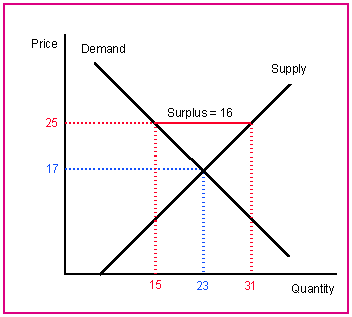 A 	it would depend on the seasonB 	it would dropC 	it would riseD 	it would stay the same92. Which situation would most likely lead to the change shown in the graph?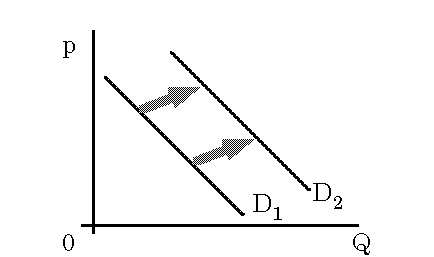 A 	an increase in price of a substitute goodB 	an increase in price of a complement goodC 	a decrease in consumer populationD 	a decrease in consumer income93. Which is most likely the result of high unemployment?A 	an increase in consumer spendingB 	a decrease in consumer spendingC 	an increase in sales taxD 	a decrease in the need for social services94. What is the likely result of an industrial plant closing?A 	Unemployment in the area increases.B 	The local economy grows.C 	The local government collects more taxes.D 	Some former employees receive increases in 	salary.95. How do banks use deposits?A 	to distribute profitsB 	to sell shares of stockC 	to make loansD 	to control the money supply96. Why does the government allow a tax deduction for interest payments on mortgage loans?A 	to decrease an individual’s taxable incomeB 	to increase the amount owed in taxesC 	to make filing the tax forms easierD 	to encourage people to invest in homes97. If the economy is in a recession, what will the Federal Reserve Board most likely do to initiate a recovery?A 	raise taxesB	 lower interest ratesC 	wait for the economy to improveD 	eliminate government jobs98. What increases as the number of companies making similar products increases?A 	monopoliesB 	competitionC 	specializationD 	efficiency99. As stock market indicators improve, the business cycle is most likely to be in which phase?A 	a period of expansionB 	a period of recessionC 	entering a period of contractionD 	entering a period of depression100. How would an extended recession in the United States likely affect international economies?A 	International economies may also fall into 	recession.B 	Foreign stock markets would crash.C 	International economies would experience 	prosperity.D 	Foreign stock markets would benefit.Adeems all acts of the President done in “good faith” are legal actions.Bpromotes fair discussion between the 3 branches of the Federal government.Callows for the democratic elections of our Federal representatives.Densures that states must accept the legal documents and decisions of other states.ADred Scott v. SanfordBTexas v. JohnsonCRoe v. WadeDBrown v. BoardAFirstBThirdCFifthDSixthAconcurrentBenumeratedCreservedDLimitedAEngel v. Vitale	BHazelwood v. KuhlmeierCTinker v. Des Moines	DKorematsu v. U.S.A5th Amendment - protection from self-incriminationB6th Amendment - right to fair trial and legal counselC4th Amendment - protection from unreasonable searchesD1st Amendment - freedom of peaceful assemblyAparty leaderBcommander-in-chiefCchief diplomatDhead of stateApresident and vice presidentBSupreme Court justicesCPresident’s Cabinet membersDsenators and representativesAhave the leaders of Congress arrestedBveto lawsCdeclare laws unconstitutionalD make appeals to the Supreme CourtAcoining moneyBdeclaring warCregulating tradeDregulating the InternetAsecretary of defenseBattorney generalCSpeaker of the HouseDsecretary of stateAto run daily business when the vice president is absentBto ensure that no one party controls the SenateCto introduce all bills that deal with taxesDto inform the executive branch of daily decisions in the SenateAThe legislative branch makes laws and approves federal appointments.BThe legislative branch carries out the nation’s laws.CThe legislative branch determines the constitutionality of laws.DThe legislative branch has very little authority in the federal government.Adeclare laws passed by legislatures unconstitutionalBpass laws of their ownCimpeach the president and other public officialsDappoint judges to the lower courtsAfilibusterBriderCgerrymanderDclotureAThe House of Representatives represents the will of the people.BThe Founding Fathers did not want many bills concerning finance to reach the Senate.CMembers of the House of Representatives must have business experience.DThe Senate is too concerned with foreign affairs to deal with financial issues.ASelect CommitteeBStanding CommitteeCSpecial CommitteeDConference CommitteeAdetermines the number of Supreme Court justicesBdetermines numbers in the House of RepresentativesCallows people to vote for the PresidentDprohibits Congress from passing bills without Presidential approval